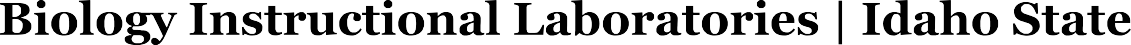 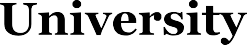 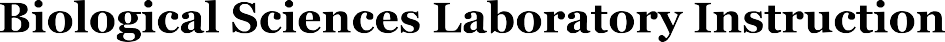 Regardless of a student’s future pursuits in the field of biological sciences, the introduction to biological processes and protocols in a laboratory setting can only expand a student’s view of the world. The effective implementation of laboratories is necessary if students are to acquire a basic foundation in the biological sciences and a broad worldview.COVID-19 FAQs for LabMy computer/ laptop/ tablet is not working. What do I do?Please contact Information Technology Services (ITS) at (208) 282-HELP or HELP@isu.eduHow do I access the internet?Contact an internet service provider. With the increased demand we are all going to be putting on our local Internet Service Providers (ISPs), we know that many users (faculty and students) may have slow access from home. ISU is planning to make the parking lot in the PSUB as well as the parking lot around Holt Arena WIFI hotspots available for drive up Internet/WIFI.I have questions about the closure. What is closed?Call (208) 282-4636 (INFO).Can I still receive help from the Student Success Center?Yes, the Student Success Center will have sessions available via video conferencing appointments.University Communications:Governor's Stay-at-Home Order: Faculty/Staff & StudentsAdjunct, GTA, and CPI instructor contracts are 18 weeks long; summer session teaching appointments are 4 to 8 weeks long. It is contractually expected that instructors; teach all the labs they are on contract for, grade all assignments, attend instructor meetings, proctor exams, and attend 208 tutoring/office hours.Teaching Schedules Spring 2020Teaching appointments begin January 6 and end May 7, and include the 15 weeks of classes, the week before classes begin, spring break, and finals week. Beginning the 3rd week of classes, Lab Instructor Tutoring & Office Hours must be held in LS 208 (Pocatello) each week except for spring break and finals week.1100L	|	1101L	|	1102L	|	2207	|	2209L	|	2221L  |	2227L  |	 2228L2235L	|	3301L |	3302L	|	BIOL 4444L	|	Instructor Meetings   |	Past SemestersUpdated: 01/07/2020; 3:11 PMInstructor MeetingsBiology 1100LPocatello - LS 122, Idaho Falls - CHE 107Biology 1101LPocatello - LS 263 (unless otherwise indicated), Idaho Falls - CHE 107Biology 1102LPocatello - LS 261, Idaho Falls - CHE 107Biology 2207Pocatello - LS 153, Idaho Falls - CHE 108Biology 2209LBiology 2221LPocatello - LS 152, Idaho Falls - CHE 108Biology 2227LPocatello - LS 261Biology 2228LPocatello - LS 243Biology 2235LPocatello - LS 139Biology 3301LPocatello - LS 243Biology 3302LPocatello - LS 247BIOL 4444LPocatello - LS 153Schedule ArchiveCourseDayTimeRoom1100LTuesdaysnoon - 1 pmLS 1221101LFridays10 am & noonLS 2631102LMondays1-3 pmLS 261SectionDayTimeInstructor01Thursday01:00 pm - 02:50 pmTroy Tetreault02Thursday05:00 pm - 06:50 pmTroy Tetreault03Friday10:00 am- 11:50 amTroy Tetreault04Friday01:00 pm - 02:50 pmTrinity Hammond (UGTA)05 (CHE 107)Wednesday04:00 pm - 05:50 pmRyan WhitworthSectionDayTimeInstructor01 (LS 262)Tuesday11:00 am - 01:50 pmAnna Ringelmanwith Brionna Beck (UGTA)02Tuesday12:00 pm - 02:50 pmZane Stephenson03 (LS 262)Wednesday11:00 am - 01:50 pmAbbi Chadbournwith Rubi Upreti (UGTA)04Wednesday12:00 pm - 02:50 pmJeremy Starkey05 (LS 262)Wednesday02:00 pm - 04:50 pmAbbi Chadbournwith Rubi Upreti (UGTA)06Wednesday03:00 pm - 05:50 pmAnna Ringelman07 (LS 262)Wednesday05:00 pm - 07:50 pmAlyssa Freemanwith Julie Meredith (UGTA)SectionDayTimeInstructor08Wednesday06:00 pm - 08:50 pmJeremy Starkeywith Kathryn West (UGTA)09Thursday01:00 pm - 03:50 pmAlyssa Freemanwith Camille Hansen (UGTA)11 (CHE 107)Tuesday11:00 am - 02:50 pmScott Greeves12 (CHE 107)Tuesday03:00 pm - 05:50 pmScott GreevesSectionDayTimeInstructor02Tuesday09:00 am - 11:50 amSpencer Roop03Tuesday01:00 pm - 03:50 pmPaige Miller 04Wednesday10:00 am - 12:50 pmPaige Miller 05Wednesday01:00 pm - 04:50 pmSpencer Roop06Tuesday04:00 pm - 6:50 pmTreyton Harriswith William Miller (UGTA)08 (CHE 107)Wednesday11:00 am - 01:50 pmRyan WhitworthSectionDayTimeInstructor01Wednesday09:00 am - 11:50 amZane Stephenson02Wednesday01:00 pm - 03:50 pmZachary Ditzig03 (CHE 108)Thursday02:30 pm - 05:20 pmBarbara Frank (Faculty)SectionDayTimeInstructor01Wednesday09:00 am - 10:45 amRachel Brinkley02Wednesday02:00 pm - 04:50 pmRachel BrinkleySectionDayTimeInstructor01Tuesday02:00 pm - 04:50 pmBenjamen Kline02Tuesday11:00 am - 01:50 pmBenjamen Kline03Thursday01:00 pm - 03:50 amCory Walker/Daniel Jackson04Thursday07:00 pm - 09:50 pmDaniel Jackson05Tuesday07:00 pm - 09:50 pmTricia Kerner07Friday01:00 pm - 3:50 pmTricia KernerSectionDayTimeInstructor01Thursday09:00 am - 11:50 amJessica Kurtis02Thursday01:00 pm - 03:50 pmBrandy Smith03Friday10:00 am - 12:50 pmBrandy SmithSectionDayTimeInstructor01Tuesday09:00 am - 11:50 amZachary Ditzig02Tuesday01:00 pm - 03:50 pmJeff Meldrum (Faculty)SectionDayTimeInstructor01Tuesday/Thursday09:00 am - 10:30 amCory Walker02Tuesday/Thursday11:00 am - 12:30 pmDaniel Jackson03Tuesday/Thursday07:00 pm - 08:30 pmCory WalkerSectionDayTimeInstructor01Wednesday01:00 pm - 03:50 pmBrittany Mangum02Wednesday01:00 pm - 03:50 pmBrittany Mangum03Wednesday09:00 am - 11:50 amJessica KurtisSectionDayTimeInstructor04Wednesday09:00 am - 11:50 amJessica KurtisSectionDayTimeInstructor01Tuesday01:30 pm - 04:20 pmKatrina White02Tuesday01:30 pm - 04:20 pmKatrina White03Tuesday06:00 pm - 08:50 pmAlexander Lopez04Tuesday06:00 pm - 08:50 pmAlexander Lopez05Wednesday01:30 pm - 04:20 pmAlexander Lopez06Wednesday01:30 pm - 04:20 pmAlexander Lopez07Wednesday06:00 pm - 08:50 pmKatie Noel09Thursday09:00 am - 11:50 amKatie Noel11Thursday01:30 pm - 04:20 pmKatie Noel12Thursday01:30 pm - 04:20 pmKatie Noel13Friday09:00 am - 11:50 amBrittany Mangum15Friday01:30 pm - 04:20 pmBrittany MangumSectionDayTimeInstructor01Tuesday08:00 am - 10:50 amKatrina White02Tuesday02:30 pm - 05:20 pm